                                 STAGE D’ETE 2022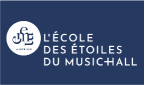 Samedi 18 Juin & Dimanche 19 Juin 2022BULLETIN D’INSCRIPTIONLe stage est réservé aux adultes uniquement et n’exige pas une expérience dans la danse au préalable. NOM : ............................................................................................................................................. (1 bulletin) Prénom  : ...................................................................................... Sexe  Né(e) le : ……. /……… /………… Age :……. Ans Je m’inscris pour (cocher la case) : Forfait 2 jours : 100,00 € 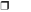 Forfait journée : 60,00 € Cours à l’unité : 30,00 € Nombre de cours souhaité : ……. x 30,00 € =……….. €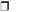                  SAMEDI : ___ DIMANCHE : ___  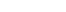 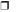 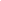 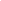 A pris connaissance du règlement intérieur et accepte l’ensemble des modalités d'inscription et de fonctionnement.  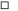 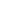 Autorise l’association à utiliser à titre gratuit des photographies me représentant, réalisées lors de ce stage dans le cadre du site de l’association. Autorise l’association «ECOLE DES ETOILES DU MUSIC-HALL », en cas d’extrême urgence, et après avis médical, à  me transférer vers le centre hospitalier le plus proche et autorise les médecins à pratiquer une intervention chirurgicale  si nécessaire (merci de bien renseigner, ci-dessous, le nom de la personne à prévenir en cas d’urgence).  souhaite recevoir une facture dès que l’intégralité de la cotisation sera encaissée Fait à : .......................................................................................................... Date : ………. /……..… /…………  Signature : A REMPLIR OBLIGATOIREMENT  Adresse : ...........................................................................................................................................................................................................  .................................................................................................................................................................................................................................  Code postal : ..................................................................................... Ville : .............................................................................................  Adresse électronique : ............................................................... @ ........................................................................................................  Tél. portable 1 : ................................................................................ Tél. domicile ou portable 2 : ...................................................  Nom de la personne à prévenir en cas d’urgence : ..........................................................................................................................  Tél. de la personne à prévenir en cas d’urgence : ...........................................................................................................................  Renseignements obligatoires  Les informations relatives au fonctionnement des cours sont essentiellement communiquées par courriers électroniques. Pour être validée, l’inscription doit être envoyée par courrier et contenir obligatoirement : - La présente fiche d’inscription dûment et lisiblement complétée - 1 photo d’identité - Le certificat médical (moins de 3 mois) de non contre-indication à la pratique de la danse - Le règlement par chèque à l’ordre de l’École des Étoiles du Music-Hall - Attestation d’assurance responsabilité civile et accidents corporels - Règlement intérieur signé - 1 enveloppe timbrée au nom de la personne A retourner à :		École des Étoiles du Music-Hall107 Bis Boulevard Jeanne d’Arc 13005 MarseilleA défaut de réception au 15 juin 2022, le/la stagiaire ne sera pas admis(e) à pratiquer le cours.Pour tout renseignement ou en cas de difficultés sur les inscriptions, n’hésitez pas à regarder sur le site : « eemm.fr » Et si besoin : 06 48 14 83 40 (Yasmine)  